A920 Quick Start Guide 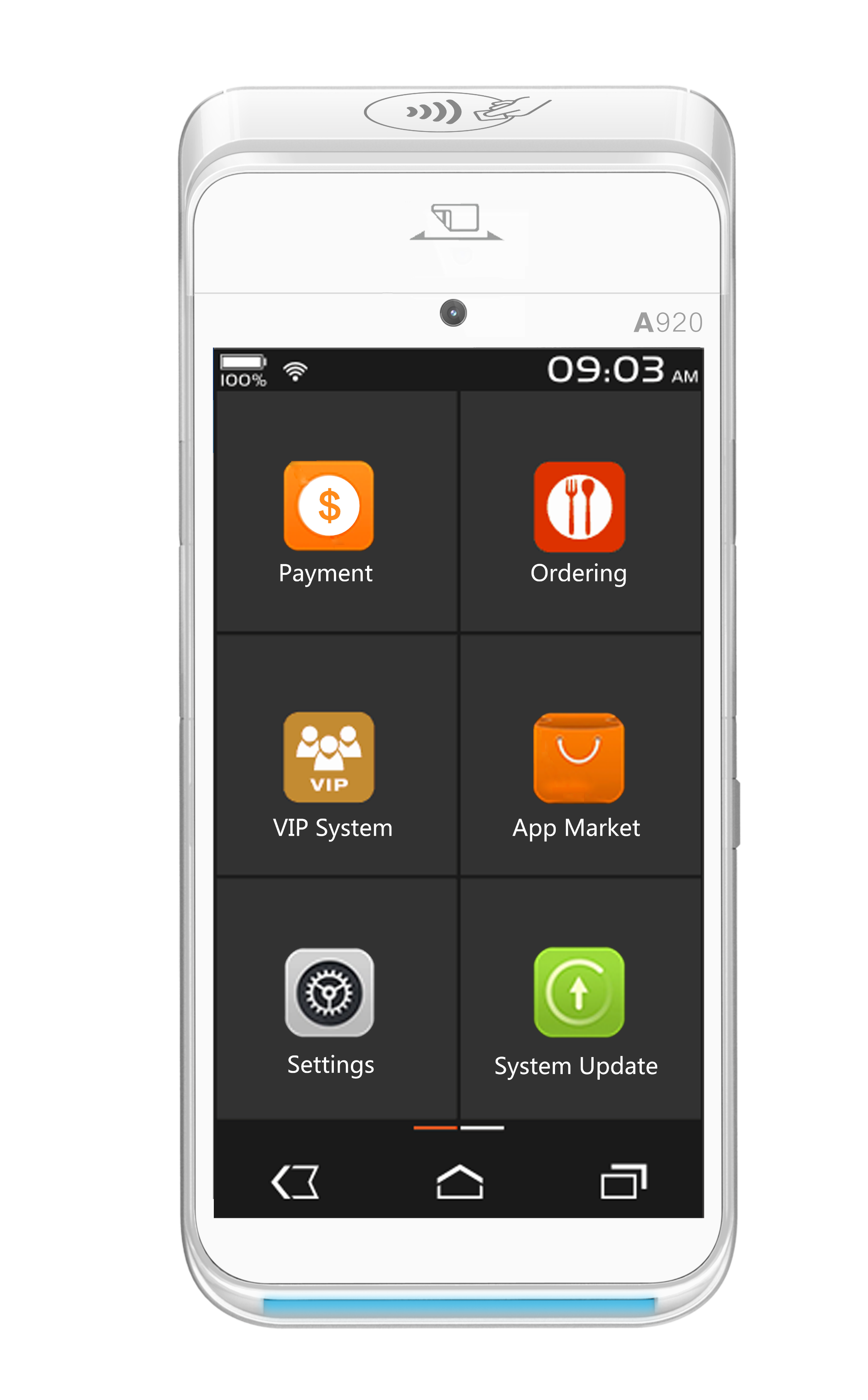 What is in the box?1 x PAX A920 Terminal1 x AC Power Adapter
1 x Micro USB to USB Type-A Cable1 x Thermal Paper Roll1 x PAX Installation GuidePhysical Set Up of the DeviceChanging the Paper RollTo remove the thermal paper, turn the device over and pull the Paper Cover Latch away from the device. The top section of the device will pivot downwards. To remove the paper, simply pull the paper roll out.To install a new thermal paper roll, insert paper roll with the paper poking out of the top of the device. Then, close the lid until the lid snaps into place. Ensure the lid is fully closed so that the paper roll fully engages the paper. Tear off any excess paper.Changing the BatteryTo remove and the battery, turn the device over to show the back of the terminal. Then, locate the battery cover and slide the open/close slide switch to the right. Next, lift the battery cover from the terminal, and pivot the lid upwards to remove. Finally, lift the battery from the bottom edge, swing upwards from the bottom and pull out. To install a battery, first remove the protective cover over the battery connectors. Next, insert the battery with the gold connectors towards the top right side. Slide the battery upwards, whilst carefully pushing the bottom into place. Insert the top of the battery lid into the lid hinges. Then, lower the bottom of the lid cover until it is flush with the case. Finally, slide the lid switch to the left to lock the battery cover.Power On/Off and Sleep ModePower OnPress and hold the power button for three seconds until the screen the screen powers on. Power OffPress and hold the power button for three seconds until the power menu is shown. Tap Power off, and then Power off again. A “shutting down…” message will show when the terminal is turning off.Sleep ModeTo put the device in or wake the device from sleep mode, click the power button.Connecting to WiFiTo connect the device to Wi-Fi, please click the three dots in the top right-hand corner of the screen and select Wi-Fi Settings. The device will then be redirected to the Wi-Fi settings page.The device will automatically search and bring up available Wi-Fi networks. Please complete the connection process. When this is complete, click the back arrow on the bottom left of the screen.Conducting a Sale/RefundTo conduct a sale/refund, from the main menu choose Sale/Refund.Key in the amount of the sale/refund and select Done.

You will be prompted to Tap, Swipe or Insert; or complete the transaction with the “Card Not Present feature”.If the customer is present, please ask the customer to do one of the following:Tap the card on the contactless readerSwipe the card through the magstripe readerInsert card into the card reader
If the customer is not present, select the Card Not Present button:Key in the card number and expiry date and select DoneKey in the CSC number and select DoneIf all details are valid the terminal will process the transaction.If the transaction has been approved a green tick is displayed. If the transaction has failed a red cross is displayed.The sale/refund process is now complete, the application will return to the main menu.